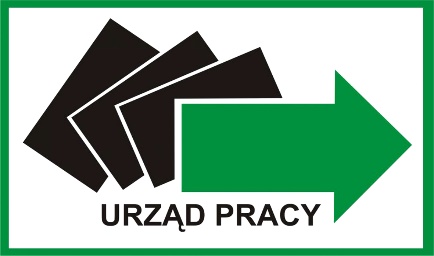 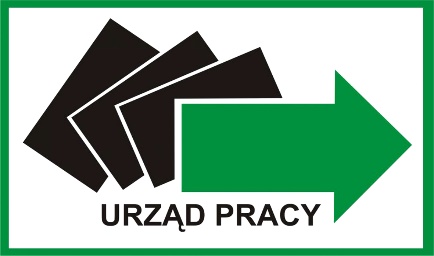 pieczęć pracodawcyO Ś W I A D C Z E N I EKWARTALNE*Dotyczy umowy w sprawie organizacji prac interwencyjnych z dnia 	, NR 	 /	 r. zawartej z Powiatowym Urzędem Pracy w Strzyżowie na okres (refundacji) od 	 do 	 ze zobowiązaniem zatrudnienia na okres 
od 	 do 	 (okres zatrudnienia po okresie refundacji).Świadomy odpowiedzialności karnej z art. 297 § 1 kodeksu karnego, który stanowi: „Kto, w celu uzyskania dla siebie lub kogo innego, od banku lub jednostki organizacyjnej prowadzącej podobną działalność gospodarczą na podstawie ustawy albo od organu lub instytucji dysponujących środkami publicznymi – kredytu, pożyczki pieniężnej, poręczenia, gwarancji, akredytywy, dotacji, subwencji, potwierdzenia przez bank zobowiązania wynikającego z poręczenia lub z gwarancji lub podobnego świadczenia pieniężnego na określony cel gospodarczy, instrumentu płatniczego lub zamówienia publicznego, przedkłada podrobiony, przerobiony, poświadczający nieprawdę albo nierzetelny dokument albo nierzetelne, pisemne oświadczenie dotyczące okoliczności o istotnym znaczeniu dla uzyskania wymienionego wsparcia finansowego, instrumentu płatniczego lub zamówienia, podlega karze pozbawienia wolności od 3 miesięcy do lat 5”, oświadczam w imieniu swoim lub podmiotu który reprezentuję, że: Pan/i 	PESEL 	 była/jest zatrudniona nieprzerwaniew 	nazwa zakładu, miejsce prowadzenia działalności ze względu na miejsce zatrudnienia bezrobotnegow okresie od 	 do (lub do nadal) 	 na stanowisku 	 w wymiarze pełnego etatu. Oświadczam, że za powyżej wyszczególniony okres wszystkie świadczenia, a w szczególności wynagrodzenie z tytułu pracy zostało wypłacone pracownikowi oraz składki społeczne zostały odprowadzone w pełnej wysokości.     miejscowość, data						podpis i pieczęć pracodawcyZałączniki:Raport imienny RCA i ewentualnie RSA oraz lista płac wraz z potwierdzeniem wynagrodzenia za okres od 	 do 	 (za okres wymagany do zatrudnienia po okresie refundacji).Dokumenty powinny być potwierdzone za zgodność z oryginałem. DATA WPŁYWU: